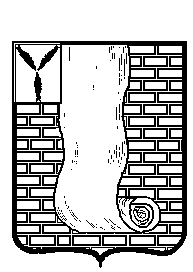 АДМИНИСТРАЦИЯКРАСНОАРМЕЙСКОГО МУНИЦИПАЛЬНОГО РАЙОНА  САРАТОВСКОЙ ОБЛАСТИРАСПОРЯЖЕНИЕ                                                                          г. Красноармейск                                                                    Приложение №1  к распоряжению                                                                         администрации Красноармейского                                                                         муниципального района                                              Саратовской области                                                            от 21.03.2022г. № 162-рПоложениеО проведении  Открытого первенства г. Красноармейска по гандболу,среди юношей и девушек 2009 г.р. и моложеВВЕДЕНИЕСоревнование проводится в соответствии с календарным планом МБУ ДО «ДЮСШ № 1 г. Красноармейска»ЦЕЛИ И ЗАДАЧИПропаганда здорового образа жизни;Популяризация гандбола среди молодежи Саратовской области;Повышение спортивного мастерства спортсменов;Выполнение разрядных требований.ОРГАНИЗАТОРЫ И ПРОВОДЯЩИЕ ОРГАНИЗАЦИИОбщее руководство осуществляется СРОО «Спортивная Федерация гандбола Саратовской области». Непосредственное проведение соревнований возлагается  на МБУДО ДЮСШ №1 г. Красноармейска» и  главную судейскую коллегию.Главный судья соревнований – Власов А.М.Главный секретарь – Засимова Т.И.МЕСТО И СРОКИ ПРОВЕДЕНИЯПРОГРАММА СПОРТИВНОГО МЕРОПРИЯТИЯ2 апреля  2022г.:День приезда.10:00 открытие10:30  начало соревнований16:00 награждение призёров, закрытие.Отъезд команд.ОБЕСПЕЧЕНИЕ БЕЗОПАСНОСТИ УЧАСТНИКОВ И МЕДИЦИНСКОЕ ОБЕСПЕЧЕНИЕ СПОРТИВНОГО МЕРОПРИЯТИЯВ целях безопасности зрителей и участников, соревнования разрешается проводить на спортивных сооружениях, принятых к эксплуатации государственными комиссиями, при условиях наличия актов технического обследования готовности сооружения к проведению мероприятия в соответствии с «Положением о мерах по обеспечению общественного порядка и безопасности, а также эвакуации и оповещения участников и зрителей при проведении массовых мероприятий». Медицинское обеспечение  осуществляется в соответствии с приказом Министерства здравоохранения и социального развития Российской Федерации от 09.08.2010 г. № 613н «Об утверждении порядка оказания медицинской помощи при проведении физкультурных и спортивных мероприятий» и включает в себя дежурство бригады скорой помощи и бригады квалифицированных медицинских работников.КЛАССИФИКАЦИЯ СОРЕВНОВАНИЙРегиональные соревнования: проводятся по действующим правилам, утвержденным международной Федерацией гандбола. Присвоение разрядов при выполнении требований ЕВСК.ТРЕБОВАНИЯ  К УЧАСТНИКАМ ФИЗКУЛЬТУРНЫХ И СПОРТИВНЫХ МЕРОПРИЯТИЙ И УСЛОВИЯ ДОПУСКАК соревнованиям допускаются спортсмены: юноши и девушки 2009 г.р. и младше. Участники допускаются к соревнованиям при наличии:- удостоверения личности с указанием даты рождения (оригинал);- допуска врача.Представители команд несут полную ответственность за подготовку и возможные последствия участия спортсменов в соревнованиях. При нарушении любого из вышеперечисленных пунктов, спортсмен не будет допущен к участию в соревнованиях.  УСЛОВИЯ ПОДВЕДЕНИЯ ИТОГОВСоревнования проводятся в соответствии с международными правилами гандбола по круговой системе. Места команд определяются по наибольшей сумме набранных очков. За победу команда получает 2 очка, за проигрыш – 0 очков, в случае ничьи - пробиваются после матчевые пенальти. При равенстве очков у двух и более команд места определяются по: - лучшей разности заброшенных и пропущенных мячей в играх между этими командами; - лучшей разности заброшенных и пропущенных мячей во всех играх; - большему количеству заброшенных голов во всех играх; - лучшему соотношению заброшенных и пропущенных мячей во всех играх; Если в этом случае нельзя определить место команде, то проводится жеребьевка.Продолжительность игры:  – 2 тайма по 15 мин;Состав команды на игру – 15 игроков и 2 тренера. НАГРАЖДЕНИЕКоманды, занявшие 1-ое, 2-ое и 3-е места, награждаются кубками и дипломами администрации Красноармейского муниципального района, а участники команд – грамотами и медалями. УСЛОВИЯ ФИНАНСИРОВАНИЯФинансирование соревнований обеспечивается за счет средств администрации Красноармейского муниципального района.  Проезд, размещение и питание спортсменов за счет средств командирующих организаций.  ЗАЯВКИ НА УЧАСТИЕЗаявки на участие в соревнованиях должны быть в напечатанном виде, с отметкой «допущен» напротив каждой фамилии спортсмена, с подписью врача по лечебной физкультуре или врача по спортивной медицине, и заверенной личной печатью, при наличии подписи с расшифровкой ФИО врача в конце заявки, заверенной печатью допустившей спортсмена медицинской организации, имеющей лицензию на осуществление медицинской деятельности, перечень работ и услуг, который включает лечебную физкультуру и спортивную медицину (возможна медицинская справка о допуске к соревнованиям, подписанная врачом по лечебной физкультуре или врачом по спортивной медицине и заверенная печатью медицинской организации, отвечающей вышеуказанным требованиям).Заявки подаются в главную судейскую коллегию непосредственно во время работы комиссии по допуску участников.    Подтверждение об участии в соревнованиях с указанием количества участников    и фамилией тренера высылаются на e-mail: kuprtv_64@mail.ru  не позднее 31 марта 2022 года.Примечание: Данное положение является официальным вызовом на соревнования.Телефон для справок: Тел. для справок: 8-987-312-55-64Власов Александр Михайлович – главный судья.от21 марта 2022г.№     162-рот21 марта 2022г.№     162-рО проведении Открытого первенстваг.Красноармейска     по       гандболу,среди  юношей  и  девушек 2009  г.р. и моложеВ соответствии с Уставом Красноармейского муниципального района, в целях популяризации гандбола среди молодежи Саратовской области,1. Провести  2 апреля  2022 года Открытое первенство г. Красноармейска по гандболу, среди юношей и девушек 2009 г.р. и моложе в спортивном зале на базе МБУ ДО «Детско-юношеская спортивная школа № 1» г. Красноармейска по адресу: г. Красноармейск, ул. Кирова, дом 9;2. Утвердить Положение о проведении Открытого первенства г. Красноармейска по гандболу, среди юношей и девушек 2009 г.р. и моложе, согласно приложению № 1 к настоящему распоряжению;          3. Директору МБУДО «Детско-юношеская спортивная школа № 1» г. Красноармейска предоставить спортивную площадку для проведения Открытого первенства Саратовской области по гандболу, среди юношей и девушек 2009 г.р. и моложе (Куприянова Т.В.);   4. Главному редактору МУП "Редакция газеты "Новая Жизнь" обеспечить освещение в средствах массовой информации проводимое мероприятие (Лопанцев П.П.);           5. Рекомендовать главному врачу ГУЗ СО «Красноармейская РБ» обеспечить медицинское обслуживание во время проведения мероприятия (Баланов Д.В.);         6. Финансовому управлению администрации Красноармейского муниципального района произвести финансовое расходование, связанное с реализацией настоящего распоряжения, за счет муниципальной программы «Развитие физической культуры, спорта, туризма и молодежной политики в Красноармейском районе на 2021-2030 годы» (Основное мероприятие 1.1 «Организация и проведение спортивно-массовых мероприятий различного уровня (для всех возрастных групп) согласно утвержденной смете в приложении №2 к настоящему распоряжению;        7. Организационно-контрольному отделу опубликовать настоящее распоряжение путем размещения на официальном сайте администрации Красноармейского муниципального района в сети «Интернет» (krasnoarmeysk64.ru);       8.  Контроль за выполнением настоящего распоряжения возложить на первого заместителя главы администрации Красноармейского муниципального района Е.В. Наумову. Глава  Красноармейскогомуниципального района                                                                   А.И. ЗотовНаименование мероприятияВозрастная группаСроки проведенияМесто проведенияКол-во участниковОткрытое первенство г. КрасноармейскаЮноши и девушки 2009 г.р. и моложе2 апреля 2022 годаСаратовская область г.Красноармейск,ул. Кирова д. 980